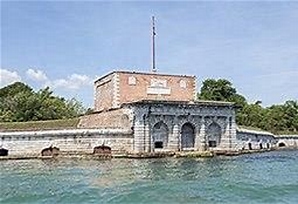 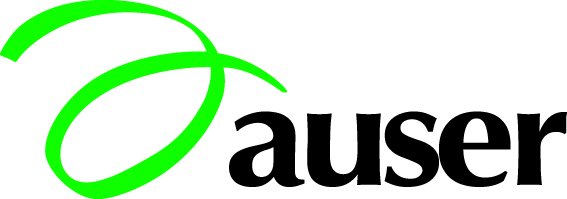                                                                                                                                              PROVINCIALE DI VENEZIA                                                                                                                                                                                         IL FORTE DI S.ANDREA- LAZZARETTO NUOVO- BURANOGITA IN BATTELLO E PRANZO ALLE ISOLE DI VENEZIASABATO 20 MAGGIO 2023Programma: ore 9,15 ritrovo a Punta Sabbioni e imbarco su battello privato Ore 9,00 ritrovo a Fusina e imbarco su battello privato.Ore 10,00 ca. arrivo all’isola del Lazzaretto Nuovo e visita guidata del sito (durata circa 2 ore).Trasferimento a Burano e Pranzo al ristorante “Al Raspo de Ua” ( bis di primi, pasticcio di pesce e risotto alla marinara, frittura di pesce, contorno, dolce vino, acqua, caffè)Nel pomeriggio trasferimento all’isola di S.Andrea e visita del Forte.Rientro a Fusina e a Punta SabbioniQUOTA DI PARTECIPAZIONE: € 75,00 a personaLa quota comprende: trasporto in barca,servizio guida,ingresso al Lazzaretto Nuovo, pranzo al ristorante “Al Raspo de Ua” a BuranoPRENOTAZIONI: Al più presto presso la sede del proprio circolo Auser di appartenenza e comunque fino al raggiungimento dei posti disponibili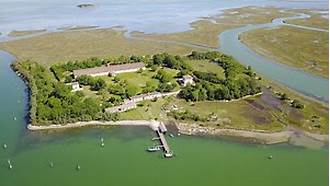 